Listening activity – cloze passages 2ActivityListen to the teacher read out 10 sentences in German. Fill in the blanks in German below, based on what you hear. Compare and check answers with a partner, making sure you have the correct spelling. Then translate the sentences into English.Ich ______________ Jacinta. Ich ______________ gern Currywurst und ______________.Ich heiße ______________. Ich ______________ aus Hamburg. Ich ______________ gern ______________.______________! Ich heiße Enna. Ich ______________ in Bremen. Mein ______________ ist Döner. Moin. Ich ______________ Peter. Ich komme ______________ Schweden. Mein ______________ ist Milch. Guten ______________. Ich ______________ Zeynep. Ich komme aus ______________ Türkei. Ich trinke ______________ Kaffee, ______________ ich trinke ______________ gern ______________. Hallo. ______________ heiße Filip. Ich komme ______________ Kroatien. Ich ______________ gern ______________, aber ich esse nicht gern ______________. Ich heiße ______________. Ich wohne in ______________. Mein Lieblingsessen ist ______________. ______________! Ich heiße Marko und ich komme aus ______________ in ______________. Ich esse gern ______________.  Moin. Ich bin ______________. Ich esse gern______________, aber mein Lieblingsessen ist ______________ mit Pommes. ______________ Tag. Ich ______________ Mischa. Ich ______________ nicht ______________ Cola. Das ______________ zu süß. Mein Lieblingsgetränk ist ______________.For the teacherRemove this section before sharing this resource with students.Script for activityIch heiße Jacinta. Ich esse gern Currywurst und Brot. Ich heiße Jakob. Ich komme aus Hamburg. Ich trinke gern Cola. Hallo! Ich heiße Enna. Ich wohne in Bremen. Mein Lieblingsessen ist Döner. Moin. Ich bin Peter. Ich komme aus Schweden. Mein Lieblingsgetränk ist Milch. Guten Tag. Ich heiße Zeynep. Ich komme aus der Türkei. Ich trinke gern Kaffee, aber ich trinke nicht gern Tee. Hallo. Ich heiße Filip. Ich komme aus Kroatien. Ich esse gern Sauerkraut, aber ich esse nicht gern Fisch. Ich heiße Johanna. Ich wohne in Berlin. Mein Lieblingsessen ist Bratwurst. Servus! Ich heiße Marko und ich komme aus Bayern in Deutschland. Ich esse gern Nudeln.  Moin. Ich bin Benjamin. Ich esse gern Brezeln, aber mein Lieblingsessen ist Hamburger mit Pommes. Guten Tag. Ich heiße Mischa. Ich trinke nicht gern Cola. Das ist zu süß. Mein Lieblingsgetränk ist Wasser. TranslationsMy name is Jacinta. I like eating curry sausage and bread.My name is Jakob. I come from Hamburg. I like to drink cola.Hello! My name is Enna. I live in Bremen. My favourite food is kebab.Hello! I am Peter. I live in Sweden. My favourite drink is milk.Good day! My name is Zeynep. I come from Turkey. I like to drink coffee, but I don’t like to drink tea.Hi! I am called Filip. I come from Croatia. I like to eat sauerkraut, but I don’t like to eat fish.I am called Johanna. I live in Berlin. My favourite food is sausages.Hello! I am called Marko and I come from Bavaria in Germany. I like eating pasta.Hey! I am Benjamin. I like eating pretzels, but my favourite food is hamburgers and fries.Good day. I am called Mischa. I don’t like to drink cola. That is too sweet. My favourite drink is water.© State of New South Wales (Department of Education), 2024The copyright material published in this resource is subject to the Copyright Act 1968 (Cth) and is owned by the NSW Department of Education or, where indicated, by a party other than the NSW Department of Education (third-party material).Copyright material available in this resource and owned by the NSW Department of Education is licensed under a Creative Commons Attribution 4.0 International (CC BY 4.0) license.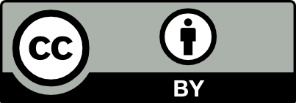 This license allows you to share and adapt the material for any purpose, even commercially.Attribution should be given to © State of New South Wales (Department of Education), 2024.Material in this resource not available under a Creative Commons license:the NSW Department of Education logo, other logos and trademark-protected materialmaterial owned by a third party that has been reproduced with permission. You will need to obtain permission from the third party to reuse its material.Links to third-party material and websitesPlease note that the provided (reading/viewing material/list/links/texts) are a suggestion only and implies no endorsement, by the New South Wales Department of Education, of any author, publisher, or book title. School principals and teachers are best placed to assess the suitability of resources that would complement the curriculum and reflect the needs and interests of their students.If you use the links provided in this document to access a third-party's website, you acknowledge that the terms of use, including licence terms set out on the third-party's website apply to the use which may be made of the materials on that third-party website or where permitted by the Copyright Act 1968 (Cth). The department accepts no responsibility for content on third-party websites.